Person Specification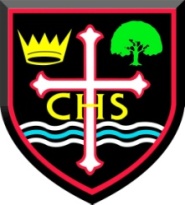 Apprentice___________________________________________________________________________Key Skills and AbilitiesGood IT skills with a knowledge of range of different computer packages e.g. Word, Excel etc.Good communication and interpersonal skills to effectively deal with a wide range of parents/students/suppliers/staff.Ability to follow instructions and organize yourself to complete tasks fully and on time.Ability to use initiative to think through problems to find solutions.Ability to take on individual project work and demonstrate initiativeLiterate with good written communication skills.NumerateAbility to check for accuracy and give attention to detailAbility to work individually and as an effective tam member.An understanding of the need to deal with sensitive issues and to keep information confidential.Manage own time to complete tasks within agreed deadlines.Able to follow instructions and work within set procedures.Education and TrainingGCSE’s A-C including Maths and EnglishKnowledgeKnowledge of spreadsheets, word processing and databasesPersonal AttributesAbility to use initiativeCalm under pressureMotivatedGood personal organizationTeam worker